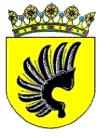 PYšelský  KULturní  KAlendářPYšelský  KULturní  KAlendářPYšelský  KULturní  KAlendářDUBEN2.4. – 13:00 středaKLUB SENIORŮpravidelná schůzka první středu v měsíci v hasičárněDUBEN3.4. čtvrtekPŘIJĎTE SI ZAHRÁT DESKOVÉ HRY  Pro tento večer se přeneseme do říše Inků. Objevíme poklady Tikalu, vykopeme pyramidy a obsadíme sousedním archeologům jejich místa.více informací na www.cvrcekpysely.czDUBEN5.4.  – 9:00sobotaTRADIČNÍ SBĚR ODPADKŮ V PYŠELÍCH A ZAJEČICÍCHsraz na náměstí v Pyšelíchpořádá: Loreta Invest a.s. a SDH Pyšely ve spolupráci s DD Pyšely a MěÚ PyšelyDUBEN11.4.pátek.OTEVŘENÍ PYŠELSKÉHO MUZEAmuzeum bude otevřeno od 11.4. do 9.11. 2014pátek: 10:00 – 12:00, 13:00 – 16:00sobota: 10:00 – 12:00, 13:00 – 16:00DUBEN24.4.čtvrtekKREATIVNÍ VEČER"Výroba Montessori pomůcek pro děti a povídání o Montessori přístupu"více informací na www.cvrcekpysely.czDUBEN27.4. nedělePYŠELSKÁ BICYKLOVKAcyklistický výlet po krásách našeho kraje pro všechnysraz na pyšelském náměstí pro 77 km  v 9:00 hod.pro 44 km v 11:00 hod.pro 22 km ve 13:00 hod.společný návrat v 16:00 hod. do restaurace SOKOLOVNApořádá: Galerie u MarieDUBEN28.4. -15:00pondělíVYSTOUPENÍ DĚTÍ ZŠ PYŠELYz pěveckého a hudebního kroužku (hra na klavír a flétnu)v pyšelském kostele Povýšení sv. KřížeDUBEN30.4. – 18:00středaTRADIČNÍ PÁLENÍ ČARODĚJNICv Pyšelích v lokalitě Za Vrážíopékání buřtů, hudbapořádají: SDH Pyšely a Restaurace SOKOLOVNADUBEN30.4. středaZAJEČICKÉ ČARODĚJNICEs dětským programemv Zaječicíchpořádá: Sdružení pro zvelebování Zaječic, Kovářovic a okolí(místo a přesný čas budou včas plakátovány)DUBEN1.5. - 19:00čtvrtekPŘIJĎTE SI ZAHRÁT DESKOVÉ HRYPro tento večer JAVA.místo konání: Na Louce 427, Pyšelyvíce informací na www.cvrcekpysely.czDUBEN7.5. – 13:00středaKLUB SENIORŮpravidelná schůzka první středu v měsíciv hasičárněDUBEN8.5. čtvrtekPŘÁTELSKÉ UTKÁNÍmezi SDH Pyšely a SK Pyšely stará gardana fotbalovém hřišti v Pyšelíchvýtěžek z dobrovolného vstupného bude použit na Dětský den v PyšelíchDUBEN10.5. sobotaTURISTICKO-POZNÁVACÍ ZÁJEZD NA ŘÍPpro členy i nečleny TJ Sokol Pyšelypodrobnosti zájezdu budou včas zveřejněny pořádá: TJ Sokol PyšelyDUBEN29.5. – 19:00čtvrtekKREATIVNÍ VEČER"Souprava náušnic a náhrdelníku z FIMA"místo konání: Na Louce 427, Pyšelyvíce informací na www.cvrcekpysely.czČERVEN1.6. - 14:00neděleDĚTSKÝ DEN na fotbalovém hřišti v Pyšelíchpořádají: TJ Sokol Pyšely, SDH Pyšely a SK PyšelyČERVEN4.6 – 13:00středaSCHŮZKA KLUBU SENIORŮpravidelná schůzka první středu v měsíci v hasičárněČERVEN5.6. - 19:00čtvrtekPŘIJĎTE SI ZAHRÁT DESKOVÉ HRYPro tento večer je připravena hra "Vysoké napětí"místo konání: Na Louce 427, Pyšelyvíce informací na www.cvrcekpysely.czČERVEN20.6. - 18:00pátek20. ŠKOLNÍ AKADEMIE ZŠ TGM PYŠELYv pyšelské sokolovněČERVEN21.6. – 14:00sobotaKULTURNÍ AKCE "A JE TADY LÉTO"v areálu TJ Sokol Pyšely, Pražská 151bohatý program: vyhlídkový let vrtulníkem od 13:00 hod. (rezervace časů v restauraci SOKOLOVNA), malování na obličej, tetování, hudební produkce a možná i překvapenípořádá: TJ Sokol Pyšely ve spolupráci s MěÚ PyšelyČERVEN26.6. - 19:00čtvrtekKREATIVNÍ VEČER"Souprava náušnic a náhrdelníku z FIMA"místo konání: Na Louce 427, Pyšelyvíce informací na www.cvrcekpysely.czKaždé pondělí 10:00 - 11:00 hod. CVIČENÍ MATEK S DĚTMI pod vedením Venduly Smutné Každé úterý od 19:00 hod. pokračují lekce ZUMBY s Bárou Janatovou v pyšelské sokolovně, pořádá TJ Sokol Pyšely. Každou středu 16:30 – 17:30 hod. a 17:30 - 18:30 hod. probíhá cvičení mladších žákyň v sokolovně Pyšely, pořádá TJ Sokol Pyšely. Cena za školní rok - 300,- KčKaždou neděli od 14:00 hod. se konají schůzky mladých hasičů SDH Pyšely na hasičské zbrojnici. Určeno pro děti ve věku od 6 do 14 let (i pro děti, které nastupují do 1. třídy v září)Každou neděli od 19:00 hod. AEROBIC A BODYSTYLING s Dagmar FilipovouVeškeré informace o akcích pořádaných CVRČKEM naleznete na www.cvrcekpysely.czZměna program vyhrazena. Neuvedená data budou s dalšími inoformacemi o akcích včas plakátována.Výtisk zdarma; k dostání v pyšelských obchodech, na poště a městském úřadě. V elektronické podobě na www.pysely.czZměna programu vyhrazena; neuvedená data budou s dalšími informacemi o akcích včas zveřejněna.PRO PŘÍPADNÉ DOTAZY, PROSÍM, KONTAKTUJTE KULTURNÍ VÝBOR NA MAILU: pysely.kultura@seznam.czKaždé pondělí 10:00 - 11:00 hod. CVIČENÍ MATEK S DĚTMI pod vedením Venduly Smutné Každé úterý od 19:00 hod. pokračují lekce ZUMBY s Bárou Janatovou v pyšelské sokolovně, pořádá TJ Sokol Pyšely. Každou středu 16:30 – 17:30 hod. a 17:30 - 18:30 hod. probíhá cvičení mladších žákyň v sokolovně Pyšely, pořádá TJ Sokol Pyšely. Cena za školní rok - 300,- KčKaždou neděli od 14:00 hod. se konají schůzky mladých hasičů SDH Pyšely na hasičské zbrojnici. Určeno pro děti ve věku od 6 do 14 let (i pro děti, které nastupují do 1. třídy v září)Každou neděli od 19:00 hod. AEROBIC A BODYSTYLING s Dagmar FilipovouVeškeré informace o akcích pořádaných CVRČKEM naleznete na www.cvrcekpysely.czZměna program vyhrazena. Neuvedená data budou s dalšími inoformacemi o akcích včas plakátována.Výtisk zdarma; k dostání v pyšelských obchodech, na poště a městském úřadě. V elektronické podobě na www.pysely.czZměna programu vyhrazena; neuvedená data budou s dalšími informacemi o akcích včas zveřejněna.PRO PŘÍPADNÉ DOTAZY, PROSÍM, KONTAKTUJTE KULTURNÍ VÝBOR NA MAILU: pysely.kultura@seznam.czKaždé pondělí 10:00 - 11:00 hod. CVIČENÍ MATEK S DĚTMI pod vedením Venduly Smutné Každé úterý od 19:00 hod. pokračují lekce ZUMBY s Bárou Janatovou v pyšelské sokolovně, pořádá TJ Sokol Pyšely. Každou středu 16:30 – 17:30 hod. a 17:30 - 18:30 hod. probíhá cvičení mladších žákyň v sokolovně Pyšely, pořádá TJ Sokol Pyšely. Cena za školní rok - 300,- KčKaždou neděli od 14:00 hod. se konají schůzky mladých hasičů SDH Pyšely na hasičské zbrojnici. Určeno pro děti ve věku od 6 do 14 let (i pro děti, které nastupují do 1. třídy v září)Každou neděli od 19:00 hod. AEROBIC A BODYSTYLING s Dagmar FilipovouVeškeré informace o akcích pořádaných CVRČKEM naleznete na www.cvrcekpysely.czZměna program vyhrazena. Neuvedená data budou s dalšími inoformacemi o akcích včas plakátována.Výtisk zdarma; k dostání v pyšelských obchodech, na poště a městském úřadě. V elektronické podobě na www.pysely.czZměna programu vyhrazena; neuvedená data budou s dalšími informacemi o akcích včas zveřejněna.PRO PŘÍPADNÉ DOTAZY, PROSÍM, KONTAKTUJTE KULTURNÍ VÝBOR NA MAILU: pysely.kultura@seznam.cz